WYM Sundesmos Internship 2018-19Year-Long Intern Job DescriptionInternship takes place at Quaker Haven Camp during the Summer & On the Intern’s respective college campus or in their community during the School YearPurpose- To encourage, support, and equip youth and young adults with tools to build God's Kingdom and make Christ known in a variety of ministry contexts.- To encourage, support, and equip Monthly Meetings (churches) and Western Yearly Meeting to be safe, but challenging places that encourage leadership development. Qualifications- Must have a vibrant, growing relationship with Jesus Christ (as evidenced in disciplines such as prayer, Bible study, seeking Christian community, etc.)- The applicant must have some prior association with WYM; through membership or regular attendance at a WYM Meeting (church); as a camper, volunteer, or staffer at QHC; or some other Quaker connection, i.e. family or other Quaker organization.- Must be a high school graduate with a valid driver's license- Must have a heart for ministry and the building of God’s Kingdom both on the inside (the heart) and the outside (the Church)- Must be a self-motivator who takes initiative to get things doneResponsibilities- During the summer months, work under the direction of the CE Director to assist the Camp Program at Quaker Haven (setting up activities, running programming, counseling, assisting with registration, etc.)- Work under the direction of the WYM CE Director to take a leadership role with the Young Friends and Junior Friends at Yearly Meeting Annual Sessions- Establish a ministry the Intern can work at in his/her context during the school year- Have regular contact with the CE Director by sending pictures of their established ministry, sharing prayer requests, etc.- Meet 3 times per school year with the CE DirectorCompensationEach Year-Long Intern will be paid a total of $4500 for the year-long Internship (this breaks down to $3000 for the summer and $750 per semester during the school year), plus mileage expenses per the standard WYM process of approval. All salary shall be eligible to be taxed per the current state and federal laws.If interested in applying for our Year-Long Internship, apply online: www.westernyearlymeeting.org/internshipsORIf you have questions, contact Andrew Heald at:andrew.heald13@gmail.com or call Andrew at: (317) 538-7636.Summer Calendar 2018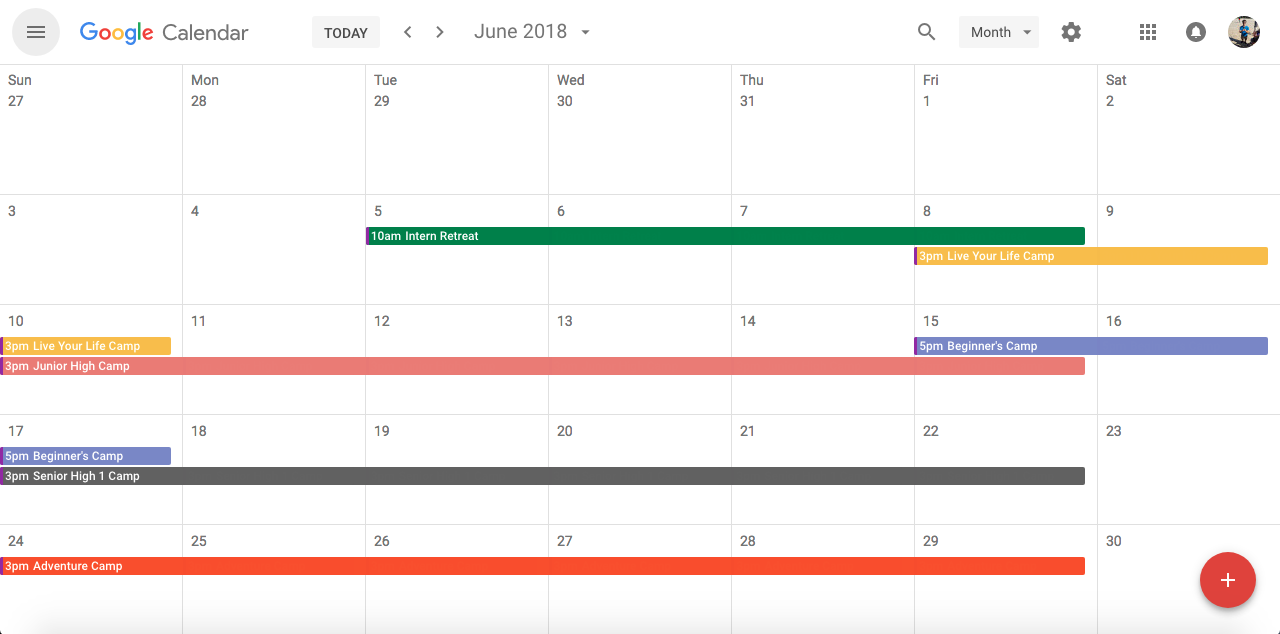 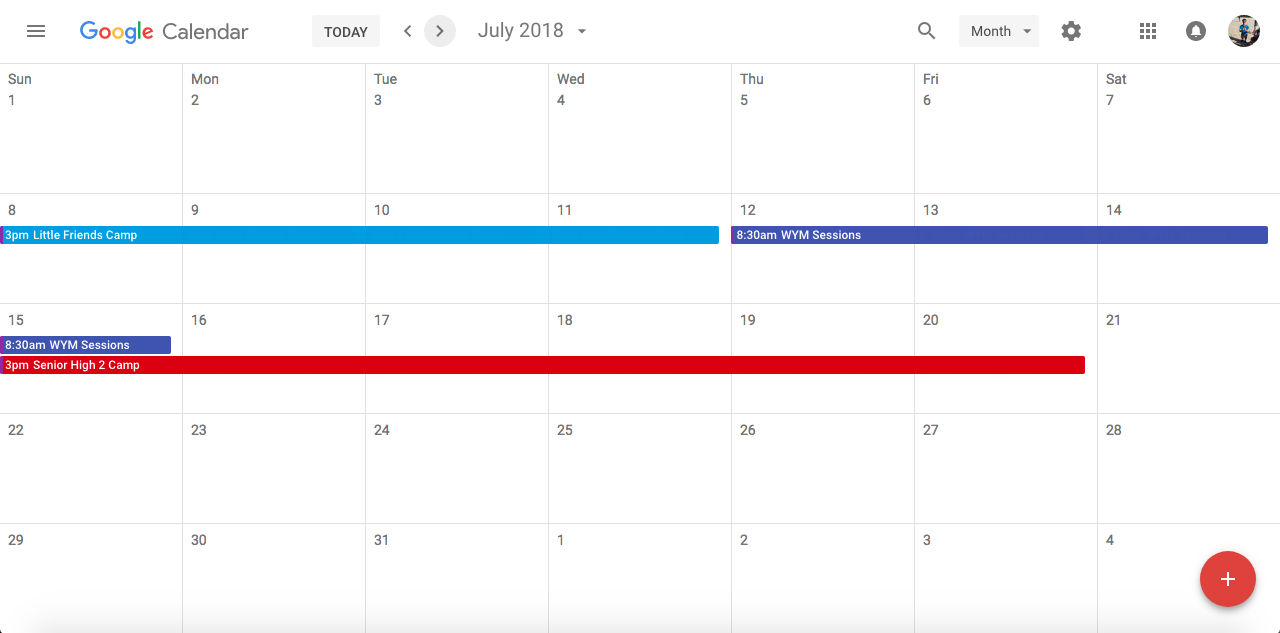 